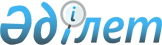 Аудандар бойынша ауыл шаруашылығы тауарын өндірушілерге су беру жөніндегі қызметтердің құнын субсидиялау көлемін айқындау туралы
					
			Күшін жойған
			
			
		
					Оңтүстік Қазақстан облысы әкімінің 2011 жылғы 20 маусымдағы N 65 шешімі. Оңтүстік Қазақстан облысы Әділет департаментінде 2011 жылғы 29 шілдеде N 2053 тіркелді. Күші жойылды - Оңтүстік Қазақстан облысы әкімдігінің 2012 жылғы 21 мамырдағы № 23 шешімімен      Ескерту. Күші жойылды - Оңтүстік Қазақстан облысы әкімдігінің 2012.05.21 № 23 шешімімен.

      "Қазақстан Республикасындағы жергілікті мемлекеттік басқару және өзін-өзі басқару туралы" Қазақстан Республикасының 2001 жылғы 23 ақпандағы Заңына, Қазақстан Республикасы Үкіметінің 2006 жылғы 4 сәуірдегі № 237 қаулысымен бекітілген Ауыл шаруашылығы тауарын өндірушілерге су беру жөніндегі қызметтердің құнын субсидиялау ережесінің 8-тармағына сәйкес Оңтүстік Қазақстан облысының әкімі ШЕШІМ ЕТТІ:



      1. Аудандар бойынша ауыл шаруашылығы тауарын өндірушілерге су беру жөніндегі қызметтердің құнын субсидиялау көлемі осы шешімнің қосымшасына сәйкес айқындалсын.



      2. Осы шешім алғаш ресми жарияланғаннан кейін күнтізбелік он күн өткен соң қолданысқа енгізіледі.



      3. Осы шешімнің орындалуын бақылауды өзіме қалдырамын.      Облыс әкімінің міндетін атқарушы           Б.Оспанов

      Облыс әкімі аппаратының басшысы            Б.Жылқышиев

      Облыстық ауыл шаруашылығы

      басқармасының бастығы, орындаушы           Қ.Оспанбеков

      Облыс әкімі аппаратының

      ауыл шаруашылығын дамыту,

      табиғатты пайдалану және

      кәсіпкерлік мониторингі

      бөлімінің меңгерушісі                      Қ.Ыдырысов

      Облыс әкімі аппаратының

      заң бөлімінің меңгерушісі                  Р.Жексембаева

      Бас маман-аудармашы                        Қ.Бекназарова

Облыс әкімінің

2011 жылғы 20 маусымдағы

№ 65 шешіміне қосымша       Аудандар бойынша ауыл шаруашылығы тауарын өндірушілерге су беру жөніндегі қызметтердің құнын субсидиялау көлемі  
					© 2012. Қазақстан Республикасы Әділет министрлігінің «Қазақстан Республикасының Заңнама және құқықтық ақпарат институты» ШЖҚ РМК
				№Қала, аудан атауыСу пайдалану шегі, мың текше метрСубсидия көлемі, мың теңге1231Қазығұрт120 0003 0002Мақтаарал924 000184 0003Ордабасы218 0002 5004Отырар176 0003 5985Сарыағаш441 00010 0006Шардара845 00074 1307Түркістан қ.382 00020 000ЖИЫНЫ:ЖИЫНЫ:3 106 000297 228